       على إرادة القول()، والمعنى: أنكم أقسمتم جهد أيمانكم لا يبعث الله من يموت().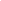        ابتداء كلام منه تعالى، أي: ما لكم زوال وانتقال من الحال التي أنتم فيها() كقوله:      () بعد قولهم:          ()، وقيل: هو مـن كلامهـم أيضاً() ولعلهـم أقسموا على ذلك غروراً وبطراً، أو شبـه حالهم بحال من أيقن بالخلود مؤكداً() بالقسم، حيث شيدوا البنيان وطال بهم الزمان().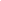         كعاد وثمود، والأصل() في السكنى تعديته بفي كقولك قرَّ في الدار، وأقام فيها ولما() نقل إلى سكون خاص تصرف [فيه]() فقيل: سكن الدار كما قيل: تَبَوَأَها وأَوْطَنهـا().       كيف أنزلنا بهم العذاب واستأصلناهم، شاهدتم آثار ذلك أو بلغكم تواتراً بحيث لم يبق لكم اشتباه، فاعل    مضمون      لتجرده عن الاستفهام.      فيما قصصنا من أحوالهم الغريبة وقبائحهم الشنيعة وما أنزلنا عليهم من العذاب الفظيع في مواضع شتى.     أي: مكرهم الذي استفرغوا فيه جهدهم()، كما تقول لخصمك: قد فعلتَ فعلك فقد حان لي أن أفعل فعلي      جزاؤه وما يستحقون عليه من العذاب()          وما كان مكرهم وإن عظم تزول منه الجبال()، يريد أن ثبات أمر محمد ممثل بالجبال الراسية فلا يزعزعه مكر هؤلاء، واللام لام الجحود() مثل:      ()()، وقرأ الكسائي بفتح اللام()، فـ إن هي المخففة واللام الفارقة، والمعنى: إن مكرهم مِنْ عظمه يوهم أن يزيل ما هو كالجبال وهو شريعته ومعجزاته(). 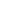 وقيل: إن نمرود لما ركب النسور وصعد إلى السماء فلما توسط الجو خافَ على نفسه الخبيثة فاستنزلها فظنت الجبالُ أنه قهرٌ إلهي فزالت عن مواضعها خوفاً ورعباً().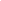          أخبر() في أماكن شتى أنه لا يخلف الميعاد وإذا لم يخلف مواعده() مع سائر خلقه فكيف يخلفه مع أشرف عباده المرسلين()؟ قدّم المفعول الثاني اهتماماً()      لا يغالب      من أعدائه.         انتصاب     على البدل من   ()، أو ظرف للانتقام(). التَّبَدُل() يكون في الذات وفي الصفات()، وما في الآية يحتمل() الأمرين()، عن ابن عباس --: أن الأرض هي تلك الأرض وإنما تبدل أوصافها() فتُسيَّر جبالها وتُفجَّر بحارها فتسوى لا ترى فيها عوجاً ولا أمتا، وتبدل السماء بانتثار كواكبها وكسوف شمسها وخسوف قمرها، وعن ابن مسعود وأنس -رضي الله عنهما-: "يحشر الناس على أرض بيضاء لم يخطأ عليها خطأ"()()، وروى البخاري عن سهل بن سعد عن رسول الله: « يحشر الناس على أرض بيضاء كقُرْصَةِ النَّقِيِّ لا مَعْلَم فيها لأحد »()، وروى مسلم عن عائشة -رضي الله عنها- أنها سألت رسول الله  أين() يكون الناس يومئذ؟ قال: « على الصراط »()، وعن علي --: « تبدل الأرض أرضاً من فضة والسماء سماء من ذهب »().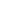 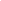 والظاهر أن التبدل في الصفات كما قاله ابن عباس() لما روى أبوهريرة أن رسول الله  قرأ هذه الآية:      () قال: « أتدرون ما أخبارها؟ » قالوا: الله ورسوله أعلم قال: « أخبارها أن تشهد على كل عبد وأمة بما عمل على ظهرها »(). ويؤيده ما قاله ثعلب() والمبرد() من أن التبديل تغيير الصفة مع بقاء الجوهر، والإبدال تنحية الجوهر() وإحداث آخر().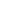 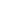     من الأجداث     ذكر هذين الوصفين من إصابة المَحَزِّ() بمكان كما في قوله:         () كأنه قيل: الأمر كله لـه وهو غلاب لا يُغالب ().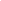          مُجَمَّعين من القِِران وهو الجمع، ومنه: قَرَن بالحج أي: جمع بينه وبين العمرة، والقرَن -بفتح الراء-: الحبل الذي يجمع به بين الشيئين()، والأصْفَادُ جمع الصَّفَد وهو القيد()/ و() في الحديث: "نهى عن () صلاة الصَّافِد"() وهو أن يقرن بين رجليه كأنهما في قيد()، وذلك لاشتراكهم في العقائد()، بل الأصفاد هي تلك الأعمال والمعاصي()، كما أن المؤمنين يُحشرون غُرَّاً محجلين من آثار الوضوء().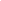      قمصانهم، جمع سِرْبال()، والقطران: صمغ الأبْهل() يطبخ ويلطخ به جلد الإبل الجُرْب [فتحرق الجَرَب]() وهو أسود اللون منتن الرائحة()، والغرض منه تغليظ العذاب لاشتماله على قبح اللون ونتن الرائحة وسرعة اشتغال النار فيه()، وقرأ يعقوب "قَطرٍ آنٍ"() على أنهما كلمتان()، القطر: النحاس، والآني: هو المتناهي في الحرارة().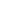 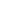       أشرف الأعضاء كقوله:      ()   () وقوله:       ()، فإن القلب أشرف الأعضاء الباطنة().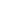 قيل(): إن قوله:      ()         أحوال من مفعول   () روعي فيها الترقي بأن جعلت الثانية جملة اسمية، والثالثة مضارعية للاستحضار المقصود، والظاهر () أن    استئناف() و      عطف [عليه]() إفادةً للاستمرارين() لأن جعل المضارع المثبت حالاً مع الواو لا يرضاه البلغاء().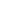          أي: كل نفس مؤمنة وكافرة()؛ لأنه إذا جازى على الإجرام والعصيان فعلى الطاعة والإيمان أولى        لا يشغله شأن عن شأن.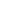      إشـارة إلى قوله:      ()()، أو إلى القرآن ()، أو إلى جميع ما في السورة من التذكير والعظة() ليكون كالفذلكة() ويكون خاتمة السورة على منوال الفاتحة() 
    عطف على محذوف أي: لينصحوا به ولينذروا() بهذا البلاغ()        لأنهم إذا أنذروا وخافوا ما أنذروا به دعاهم ذلك إلى النظر الموصل إلى التوحيد؛ لأن الخشية أمُّ الخير كله()       ذوو العقول الخالصة العالمون بالله وبصفاته إذ ربما يعرض لهم نوع ذهول فيتذكرون بهذا البلاغ.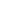 ذكر للبلاغ () ثلاثَ فوائد هي الحكمة في إنزال الكتب: تكميلَ الرسل المرسل إليهم، واستكمال القوة النظرية التي غايتها التوحيد، وإصلاح القوة العملية بالتدرع بلباس التقوى() حشرنا الله في زمرة المتقين بحق محمد وآله الطيبين()().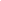 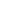 